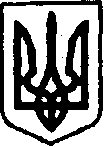 УКРАЇНАКЕГИЧІВСЬКА СЕЛИЩНА РАДА     СЕСІЯ  VIIІ СКЛИКАННЯРІШЕННЯ 05 травня  2023 року                  смт  Кегичівка  		                  № 7000 Про припинення права оперативного управління З метою ефективного та раціонального використання майна комунальної власності Кегичівської селищної ради, враховуючи рішення Кегичівської селищної ради від 30 червня 2021 року № 1758 «Про надання згоди та передачу у власність артезіанських свердловин», відповідно до статей 133, 136, 137 Господарського кодексу України, керуючись статтями 4, 10, 25-26, 42, 46, 59, 60 Закону України «Про місцеве самоврядування в Україні», Кегичівська селищна радаВИРІШИЛА: Припинити право оперативного управління КОМУНАЛЬНОМУ ПІДПРИЄМСТВУ «НАШ ДОБРОБУТ» КРАСНЕНСЬКОЇ СІЛЬСЬКОЇ РАДИ (код ЄДРПОУ 42434703) майном комунальної власності Кегичівської селищної ради, а саме: артезіанською свердловиною 1-73, за адресою: Харківська область, Красноградский район, с. Краснянське, вулиця Ювілейна, будинок б/н.  Контроль за виконанням даного рішення покласти на постійні комісії                  з питань бюджету, фінансів, соціально-економічного розвитку та комунальної власності Кегичівської селищної ради (Вікторія ЛУЦЕНКО), з питань житлово-комунального господарства, транспорту, зв’язку, паливно-енергетичних питань, розвитку підприємництва, громадського харчування та побуту Кегичівської селищної ради (Олександр МАХОТКА).Кегичівський селищний голова          оригінал  підписано          Антон ДОЦЕНКО